STERLING HIGH SCHOOL DISTRICT501 S. WARWICK ROAD, SOMERDALE, NEW JERSEY 08083-2175PHONE (856) 784-1287		 FAX (856) 784-7823Matthew Sheehan
Superintendent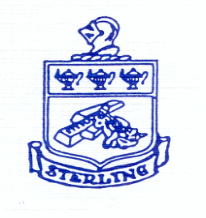 Superintendent Goal #3:  School Environment:  SGA Meeting 9/27/22Meeting with class/BIU advisors to review current processes for leadership and change.(Ravior, Marlys, Ciccarelli, Bachowski, Johnson, Claybourn, Packer, Walsh)Students have a voice in creating events - make new events happen, help them get there if they initiateStudents don't have a voice in school rules, making policy, change - problem with follow up, follow throughWhere do we draw the line with what we put on them?So much structure - don't feel trusted - give them freedom until they do wrongWrite a constitution (roles and expectations)-each officer has a role and knows what their responsibility is-Elections currently: Who wants to run?Student Government - Run for a specific officeClass officers - Who wants to run - submit speeches6 officers - top vote getters can be offered President and Vice PresidentMust be a class officer in prior years and be PresidentD or lower cannot run for officeGroup signed up to help write the constitution.Process to make change - students asked to make presentation (KJ)Need to identify the changeStart at the class level and receive support from student governmentResponsibility of class officersHow do students know who to go to make change? How to seek out a class officer or advisor with an idea. Class officers need to become more approachable.Create a visual of the officers - Student Government boardMonthly class meetings - agenda (do we ask for ideas at the meetings?) Student Government attends class meetingsBest Freshman participation in Spirit Week activitiesMake the presentation to the PrincipalHow does it travel thru the process when it is just for a class?  Does it go thru SGA? (only as a checkpoint)Role of liasion? Each officer has a specific role - assigned after officers are electedSeat at the table for systemic change so what does that look like? - aside from the process for change - how are class officers involved in decision making?Are class Presidents members of the SGA?  BIU/SGA - unclear what the distinction is between groups? What is the visual hierarchy?